Постановление главы Городского округа Верхняя Тураот «18» ноября 2022г. № 312О проведении муниципального этапа Всероссийского конкурса обучающихся общеобразовательных организаций «Ученик года» в Городском округе Верхняя Тура в 2022 годуВ целях реализации Регионального проекта «Успех каждого ребенка» национального проекта «Образование», а также с целью выявления и поддержки одаренных, социально активных обучающихся общеобразовательных организаций Городского округа Верхняя Тура,ПОСТАНОВЛЯЮ:Утвердить:Положение о проведении муниципального этапа Всероссийского конкурса обучающихся общеобразовательных организаций «Ученик года»                                  в Городском округе Верхняя Тура в 2022 году (прилагается);Состав организационного комитета по проведению муниципального этапа Всероссийского конкурса обучающихся общеобразовательных организаций «Ученик года» в Городском округе Верхняя Тура в 2022 году (прилагается);Состав жюри муниципального этапа Всероссийского конкурса обучающихся общеобразовательных организаций «Ученик года» в Городском округе Верхняя Тура в 2022 году (прилагается);2. Начальнику МКУ «Управление образования Городского округа Верхняя Тура» Буковой З.З. обеспечить проведение муниципального этапа Всероссийского конкурса обучающихся общеобразовательных организаций «Ученик года» в срок до 26 декабря 2022 года.3. Постановление вступает в силу с момента подписания.4. Опубликовать настоящее постановление на официальном сайте Администрации Городского округа Верхняя Тура в сети «Интернет».5. Контроль за исполнением настоящего постановления возложить                             на заместителя главы Администрации Аверкиеву Ирину Михайловну.Глава городского округа                                                                             И.С. ВеснинУТВЕРЖДЕНОпостановлением главы Городского округа Верхняя Тураот «18» ноября 2022г. № 312«О проведении муниципального этапа Всероссийского конкурса обучающихся общеобразовательных организаций «Ученик года» в Городском округе Верхняя Тура в 2022 году»Положение о проведении муниципального этапа Всероссийского конкурса обучающихся общеобразовательных организаций «Ученик года» в Городском округе Верхняя Тура в 2022 годуI.Общее положение1. Настоящее Положение устанавливает порядок и условия проведения муниципального этапа Всероссийского конкурса обучающихся общеобразовательных организаций «Ученик года» в Городском округе Верхняя Тура в 2022 году (далее — Конкурс), определяет место и сроки проведения Конкурса, требования к составу участников Конкурса и представлению конкурсных материалов, а также конкурсные мероприятия и условия их финансирования.2. Организатором муниципального этапа Конкурса является МКУ «Управление образования Городского округа Верхняя Тура» (далее организатор Конкурса).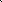 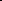 II. Цель и задачи Конкурса3. Конкурс проводится в целях создания условий для выявления и поддержки творческих, с активной жизненной позицией обучающихся общеобразовательных организаций Городского округа Верхняя Тура, имеющих особые достижения в области науки, творчества, спорта, молодежной политики, общественной деятельности и добровольчества.4. Задачи Конкурса:выявление, поощрение и поддержка наиболее талантливых, творческих и активных обучающихся; формирование заинтересованного отношения обучающихся к творческой, интеллектуальной, проектной, научной, исследовательской, творческой, спортивной, социальной и общественной деятельности;создание для учащейся молодежи единого пространства для самореализации и обмена опытом.III. Участники Конкурса5. Участниками муниципального этапа Конкурса могут быть обучающиеся                         8-10-х классов общеобразовательных организаций, находящихся на территории Городского округа Верхняя Тура.6. Каждый участник имеет право участвовать только в одной номинации муниципального этапа Конкурса. IV. Порядок, сроки и условия проведения КонкурсаМуниципальный этап Конкурса проводится с 15 по 26 декабря 2022 года в один тур, в заочном формате.Номинации Конкурса:Номинация 1 - «Председатель совета обучающихся года» - оцениваются руководители советов обучающихся общеобразовательных организаций, активно проявившие себя в школьной жизни, наиболее эффективно работающие в сфере молодежной политики и ученического самоуправления, внесшие значимый вклад в формирование и развитие активной социальной и гражданской позиции молодежи.Обязательные условия включения в состав участников номинации:высокий уровень успеваемости (только оценки «хорошо» и/или «отлично»); видеоролик, представляющий деятельность и достижения в заявленной номинации, не менее чем за 1 и не более чем за 2 года до проведения Конкурса (не более 1,5 минуты);наличие документов, подтверждающих основные достижения в заявленной номинации за 2 последних года (не более 10 шт.);положение о совете обучающихся;протокол об избрании руководителем совета обучающихся.Номинация 2 «Общественник года» - оцениваются члены общественных объединений, местных, региональных и всероссийских организаций, являющиеся организаторами общественно-значимых и культурно-массовых мероприятий и проектов, имеющие выдающиеся достижения в общественной деятельности, активно проявившие себя в школьной жизни образовательной организации, региона, страны, внесшие значимый вклад в улучшение качества жизни учащейся молодежи и местного сообщества.Обязательные условия включения в состав участников номинации: высокий уровень успеваемости (только оценки «хорошо» и/или «отлично»); видеоролик, представляющий деятельность и достижения в заявленной номинации, не менее чем за 1 и не более чем за 2 года до проведения Конкурса (не более 1,5 минут);наличие документов, подтверждающих основные достижения в заявленной номинации за 2 последних года (не более 10 шт.);наличие характеристик и/или рекомендательных писем от руководителя образовательной организации и/или региональной, и/или всероссийской общественной организации и других вышестоящих уполномоченных лиц, поддерживающих общественную деятельность и реализующих государственную молодежную политику.Номинация 3 - «Доброволец года»- оцениваются члены волонтерских объединений, местных, региональных и всероссийских организаций, занимающиеся добровольческой деятельностью и популяризирующие ее на территории Свердловской области, активно проявившие себя при участии в волонтерских мероприятиях образовательной организации, муниципального образования, региона, страны.Обязательные условия включения в состав участников номинации: высокий уровень успеваемости (только оценки «хорошо» и/или «отлично»); видеоролик, представляющий деятельность и достижения в заявленной номинации, не менее чем за 1 и не более чем за 2 года до проведения Конкурса (не более 1,5 минут);наличие документов, подтверждающих основные достижения в заявленной номинации за 2 последних года (не более 10 шт.).Номинация 4 - «Патриот года» - оцениваются члены патриотических школьных и молодежных клубов, отрядов и иных объединений обучающихся общеобразовательных организации за выдающиеся успехи в области патриотического и гражданского воспитания молодежи, изучения истории и культуры Свердловской области и страны, поисковой работы по установлению имен погибших и увековечению памяти защитников Отечества, внесшие значимый вклад в формирование гражданской позиции личности среди молодежи. Обязательные условия включения в состав участников номинации: высокий уровень успеваемости (только оценки «хорошо» и/или «отлично»); видеоролик, представляющий деятельность и достижения в заявленной номинации, не менее чем за 1 и не более чем за 2 года до проведения Конкурса (не более 1,5 минут);наличие документов, подтверждающих основные достижения в заявленной номинации за 2 последних года (не более 10 шт.).Номинация 5 - «Творческая личность года» - оцениваются обучающиеся общеобразовательных организаций за выдающиеся достижения в области культуры и искусства, победители и призёры творческих мероприятий и конкурсов, ведущие активную творческую деятельность на базе общеобразовательной организации, внесшие значительный вклад в развитие школьного творчества и культурно- массовой деятельности в образовательной организации, на региональном и федеральном уровнях.Обязательные условия включения в состав участников номинации: высокий уровень успеваемости (оценки «хорошо» и/или «отлично»); видеоролик, представляющий деятельность и достижения не менее чем за 1 и не более чем за 2 года до проведения Конкурса (не более 1,5 минуты);наличие документов, подтверждающих основные достижения н заявленной номинации за 2 последних года (не более 10 шт.);Номинация 6	- «Спортсмен года»- оцениваются обучающиесяобщеобразовательных организаций за выдающиеся достижения в области спорта и физической культуры, победители и призёры спортивных соревнований и олимпиад регионального, всероссийского и международного уровней, внесшие значимый вклад в развитие спорта и популяризацию здорового образа жизни среди детей и молодежи в образовательной организации, на муниципальном, региональном и федеральном на уровнях.Обязательные условия включения н состав участников номинации: высокий уровень успеваемости (только оценки «хорошо» и/или «отлично»); видеоролик, представляющий деятельность и достижения в заявленной номинации, не менее чем за 1 и не более чем за 2 года до проведения Конкурса (не более 1,5 минут);наличие документов, подтверждающих основные достижения в заявленной номинации за 2 последних года (не более 10 шт.)Номинация 7 -«Интеллект года»- оцениваются обучающиеся общеобразовательных организаций за выдающиеся достижения в области науки, участники и победители олимпиад, конференций и научных форумов, имеющие научные публикации, занимающиеся развитием, популяризацией и продвижением научных исследований в образовательной организации и за ее пределами. Обязательные условия включения в состав участников номинации: высокий уровень успеваемости (только оценки «хорошо» и/или «отлично»); видеоролик, представляющий деятельность и достижения в заявленной номинации, не менее чем за один и не более чем за два года до проведения Конкурса (не более 1,5 минут);наличие документов, подтверждающих основные достижения в заявленной номинации за два последних года (не более 10 документов).Каждый участник имеет право участвовать только в одной номинации муниципального этапа.Для участия в муниципальном этапе Конкурса до 15 декабря 2022 года в МКУ «Управление образования ГО Верхняя Тура»  на электронную почту ya.turina2010@yandex.ru  необходимо отправить следующие документы:заявку от общеобразовательной организации на участие в муниципальном этапе Всероссийского конкурса обучающихся общеобразовательных организаций «Ученик года» в 2022 году, по форме согласно Приложению № 1 к настоящему Положению;информационные карты участников Конкурса по каждой номинации по форме согласно приложению № 2 к настоящему Положению;скан-копии справок с мест учебы участников (в форматах pdf или jpg); презентационный видеоролик и документы, подтверждающие достижения участника в заявленной номинации, согласно обязательным условиям включения в состав участников номинации, указанных в пункте 8 настоящего Положения; личные фотографии участников (портретная) (в формате jpg);скан-копии справок об успеваемости по итогам последних двух полугодий (или четырех четвертей), заверенные директором общеобразовательной организации (первый разворот и развороты полугодий/четвертей) (в форматах pdf или jpg);скан-копии согласий участников на обработку персональных данных                                    (в форматах pdf или jpg) по форме согласно Приложению № 3 к настоящему Положению.Материалы, не отвечающие требованиям, присланные позже указанного срока или представленные не в полном объеме, к рассмотрению не принимаются.Информационное сопровождение муниципального этапа Конкурса, включающее публикацию списков участников, результатов и итоговых списков победителей и призеров Конкурса осуществляется на сайте  https://uo-vtura.ekb.eduru.ru/news/73139890V. Управление Конкурсом13. В целях осуществления информационного, методического и технического обеспечения проведения Конкурса создается организационный комитет (далее-оргкомитет).В состав организационного комитета входят: председатель, заместитель председателя, ответственный секретарь, члены организационного комитета.Организационный комитет формируется из представителей Администрации Городского округа Верхняя Тура, МКУ «Управление образования Городского округа Верхняя Тура», образовательных организаций.14. Организационный комитет выполняет следующие функции:является координирующим органом по подготовке, организации и проведению Конкурса;обеспечивает	информационное,	организационно-содержательноеи консультативное сопровождение муниципального этапа Конкурса;определяет требования к содержанию, оформлению и срокам предоставления конкурсных материалов;осуществляет взаимодействие с конкурсной комиссией;выполняет организационную работу по проведению конкурса.Для проведения оценки материалов, поступивших на муниципальный этап Конкурса, формируется состав жюри (далее - Жюри), в состав которого по согласованию включаются представители органов власти, научных и спортивных организаций, творческих союзов и центров, общественных объединений, имеющих опыт организации работы с учащейся молодежью и общественное признание в профессиональной сфере деятельности.Жюри муниципального этапа Конкурса:проводит оценку материалов участников, поступивших на муниципальный этап Конкурса, в соответствии с требованиями номинаций, указанных в пункте 8 настоящего Положения и общим критериям оценивания, согласно Приложению № 4 к настоящему Положению;определяет суммарные баллы каждого участника муниципального этапа Конкурса по результатам оценки конкурсных материалов по номинациям;осуществляет дополнительную оценку конкурсных материалов участников Конкурса, набравших равное количество баллов в соответствующих номинациях;определяет победителей и призеров муниципального этапа Конкурса в каждой номинации.Участие в муниципальном этапе Конкурса означает согласие участников на последующее использование в целях продвижения и популяризации Конкурса любых аудио, фото и видео записей в конкурсных материалах, поступивших на муниципальный этап Конкурса, следующими способами: воспроизведение, распространение, доведение до всеобщего сведения, публичный показ, использование в презентационных и информационных материалах организаторов муниципального этапа Конкурса, с указанием информации об авторах (исполнителях) или без, если указание авторов (исполнителях) не представляется возможным.Подача заявки на участие в муниципальном этане Конкурса означает согласие участника на обработку (в том числе сбор, систематизацию, накопление, хранение, использование, уточнение, обезличивание, распространение, передачу, блокирование и уничтожение) предоставленных участником своих персональных данных, а также изображений в целях организации и обеспечения его участия в Конкурсе, а также некоммерческой популяризации Конкурса и его отдельных мероприятий.Участники несут ответственность за неправомерное использование ими результатов творческой и (или) интеллектуальной деятельности третьих лиц, а также при совершении участниками Конкурса иных действий, которые нарушают законодательство Российской Федерации в области защиты прав на результаты интеллектуальной деятельности и средства индивидуализации.VI. Подведение итогов Конкурса20. По итогам анализа и оценки жюри материалов, принятых на муниципальный этап Конкурса, определяются победители и призеры Конкурса в каждой номинации. Для подведения итогов Конкурса составляются рейтинговые списки участников по каждой номинации в соответствии с результатами оценки конкурсных материалов. Участникам, набравшим наибольшее количество баллов в номинациях, присваивается звание победитель (1 место), следующим в рейтинге - звание призер (II и III место).Итоги Конкурса оформляются протоколом и утверждаются приказом МКУ «Управление образования Городского округа Верхняя Тура».Списки победителей и призеров муниципального этапа конкурса по номинациям публикуются на официальном сайте МКУ «Управление образования Городского округа Верхняя Тура» не позднее 27 декабря 2022 года.На основании итогов муниципального этапа Конкурса и в соответствии с рекомендациями жюри определяется состав представителей муниципального образования для участия в региональном этапе Всероссийского конкурса «Ученик года» из числа победителей и призеров муниципального этапа.Решения жюри муниципального этапа Конкурса не подлежат обжалованию и повторному рассмотрению.Победители и призеры Конкурса в каждой номинации награждаются дипломами. Педагогам, подготовившим победителей и призеров муниципального этапа Конкурса, вручаются благодарственные письма.Всем участникам муниципального этапа Конкурса вручаются свидетельства.Приложение №1к Положению о проведении муниципального этапа Всероссийского конкурса обучающихся общеобразовательных организаций «Ученик года» в Городском округе Верхняя Тура в 2022 годуЗаявка на муниципальный этап Всероссийского конкурса обучающихся общеобразовательных организаций «Ученик года» в Городском округе Верхняя Тура в 2022 годуПриложение №2к Положению о проведении муниципального этапа Всероссийского конкурса обучающихся общеобразовательных организаций «Ученик года» в Городском округе Верхняя Тура в 2022 году ФормаПравильность сведений, представленных в настоящей информационной карте подтверждаю.Директор общеобразовательной организации                             ________         __________________________                                                      (подпись)                  (Фамилия, Имя, Отчество )                           М.п.Приложение №3к Положению о проведении муниципального этапа Всероссийского конкурса обучающихся общеобразовательных организаций «Ученик года» в Городском округе Верхняя Тура в 2022 году ФормаСогласие на обработку персональных данных
(участника муниципального этапа Всероссийского конкурса обучающихся
общеобразовательных организаций
«Ученик года» в 2022 году)Я,________________________________________________________________________________________________________________________________________________________________________________________________________(ФИО, адрес, паспорт, серия, номер, кем и когда выдан, статус законного представителя несовершеннолетнего)далее - (Законный представитель) даю свое согласие МКУ «УО Городского округа Верхняя Тура» (г. Верхняя Тура, ул. Иканина, д. 77) (далее - Оператор) на обработку своих персональных данных и персональных данных несовершеннолетнего:__________________________________________________________________________________________________________________________________________________________________________________________________________________________________________ФИО,адрес регистрации, свидетельство о рождении или паспорт, серия, номер, кем и когда выдан)(далее-Несовершеннолетний) на следующих условиях,Я, _________________________________________________________________________________________________________________________________________________________________(ФИО, документ, удостоверяющий личность: наименование, серия, номер, выдавший орган, дата выдачи)1. Законный представитель даст согласие на обработку как с использованием средств автоматизации, так и без использования таких средств своих персональных данных и персональных данных Несовершеннолетнею, тo есть совершение, в том числе, следующих действий: сбор, запись, систематизацию, накопление, хранение, уточнение (обновление, изменение), извлечение, использование, обезличивание, блокирование, удаление, уничтожение.2 Перечень персональных данных Законного представителя, передаваемых Оператору на обработкуфамилия, имя, отчество;номер телефона;адрес;сведения об основном документе, удостоверяющем личность;адрес электронной почты;Перечень персональных данных Несовершеннолетнего, передаваемых Оператору на обработку:фамилия, имя, отчеств; год, месяц, дата рождения; адрес;сведения об основном документе, удостоверяющем личность, или свидетельстве о рождении;образовательное учреждение и его адрес, класс;номер телефона,адрес электронной почты;биометрические персональные данные: изображение лица, голосСогласие даётся с целью участия Несовершеннолетнего в муниципальном этапе Всероссийского конкурса обучающихся общеобразовательных организаций «Ученик гола».Законный представитель дает согласие на передачу персональных данныхНесовершеннолетнего третьим лицам и получение персональных данных Несовершеннолетнего от третьих лиц: Министерства	образования и	молодежной политики	Свердловской области, Министерства просвещения Российской Федерации, а также других учреждений и организаций, принимающих участие в проведении конкурсных мероприятий, для достижения вышеуказанных целей.В целях информационного обеспечения Законный представитель согласен на включениев общедоступные источники	персональных	данных следующих	персональных данныеНесовершеннолетнего:- фамилия, имя, отчество;- год, месяц, дата рождения,- образовательное учреждение и его адрес, класс, - номер телефона,- адрес электронной почты:-биометрические персональные данные: изображение лица, голос.8 Персональные данные подлежат хранению в течение сроков, установленных законодательством Российской Федерации9. Законный представитель может отозвать настоящее согласие путём направления письменного заявления Оператору. В этом случае Оператор прекращает обработку персональных данных, фото и видеоматериалов, а персональные данные и фото и видеоматериалы подлежат уничтожению, если отсутствуют иные правовые основания для обработки, установленные законодательством Российской Федерации.10 Законный представитель подтверждает, что давая согласие, действует по собственной воле и в интересах Несовершеннолетнего.«____»                                2022 г.           ____________                                  /_______________________                                                                                           подпись/расшифровкаПриложение №4к Положению о проведении муниципального этапа Всероссийского конкурса обучающихся общеобразовательных организаций «Ученик года» в Городском округе Верхняя Тура в 2022 году Общие критерии оценивания материалов,представленных на муниципальный этап Всероссийского конкурса обучающихся общеобразовательных организаций «Ученик года» в 2022 годуМаксимальное количество баллов заочной оценки материалов участников муниципального этапа Всероссийского конкурса обучающихся общеобразовательных организаций «Ученик года» в 2022 году 100.Соответствие и полнота предоставленных документов и указанных в них сведений об участнике (10 баллов).Качество видеоматериалов (видеоролик), соответствие номинации, соблюдение временного регламента (50 баллов).Уровень достижений участника в заявленной номинации (25 баллов).Наличие и полнота документов, подтверждающих основные достижения участников в заявленной номинации (15 баллов).УТВЕРЖДЕНОпостановлением главы Городского округа Верхняя Тураот «18» ноября № 312«О проведении муниципального этапа Всероссийского конкурса обучающихся общеобразовательных организаций «Ученик года» в Городском округе Верхняя Тура в 2022 году»Состав организационного комитета по проведению муниципального этапа Всероссийского конкурса обучающихся общеобразовательных организаций «Ученик года» в Городском округе Верхняя Тура в 2022 годуУТВЕРЖДЕНОпостановлением главы Городского округа Верхняя Тураот «18» ноября № 312«О проведении муниципального этапа Всероссийского конкурса обучающихся общеобразовательных организаций «Ученик года» в Городском округе Верхняя Тура в 2022 году»Состав жюри муниципального этапа Всероссийского конкурса обучающихся общеобразовательных организаций «Ученик года» в Городском округе Верхняя Тура в 2022 году№п/пФИОучастникаДата рождения(дд.мм.гггг)НоминацияНаименование общеобразовательной организацииМобильный телефонЕ-mailФИJ (полностью) педагога, подготовившего участника/должность1. Общие сведении1. Общие сведенииМуниципальное образованиеНаселенный пунктФамилияИмяОтчество (при наличии)Дата рождения (день, месяц, гол)Место рожденияМесто рождения2. Образование2. ОбразованиеПрофиль класса (при наличии)Знание языков (указать каких, степень владения)3. Контакты3. КонтактыПочтовый адрес муниципального образования(индекс)Полное наименование общеобразовательной организации (по уставу), классТелефон (с кодом), эл. адрес общеобразовательной организацииАдрес официального сайта общеобразовательной организации в информационно-телекоммуникационной сети «Интернет»http://Домашний адрес участника конкурса(индекс)Домашний телефон участника конкурса (при наличии)(код)Мобильный телефон участника конкурсаЛичная электронная почта участника конкурсаСсылка на страницу в социальной сети4. Документы4. ДокументыПаспорт (серия, номер, кем и когда выдан)Страховое свидетельство пенсионного фондаБукова Зульфия Зинуровна-начальник МКУ «Управление образования Городского округа верхняя Тура», председатель;Фролова Татьяна Леонидовна-методист МКУ «Управление образования Городского округа Верхняя Тура, секретарьДерябинаТатьяна ВалерьевнаШурц Юлия АлександровнаЧлены жюри:- директор МБУ ДО ДШИ им. А. А. Пантыкина;-директор МБУ «ПМЦ «Колосок»;Ризванов Рустам РахимзяновичМартьянова Ольга ВладимировнаВовк Альфиса ФанзавиевнаВахрушевСергей Васильевич- директор ВМБОУ ДОД «ДЮСШ»;-специалист МБУ «ПМЦ «Колосок»;- зам. директора по УВР ГАПОУ СО «Верхнетуринский механический техникум»(по согласованию);- руководитель музея АО «ВТМЗ» (по согласованию).